Clasificación de tarjetas Te bebes una taza de café de 12 onzas, tres onzas por trago.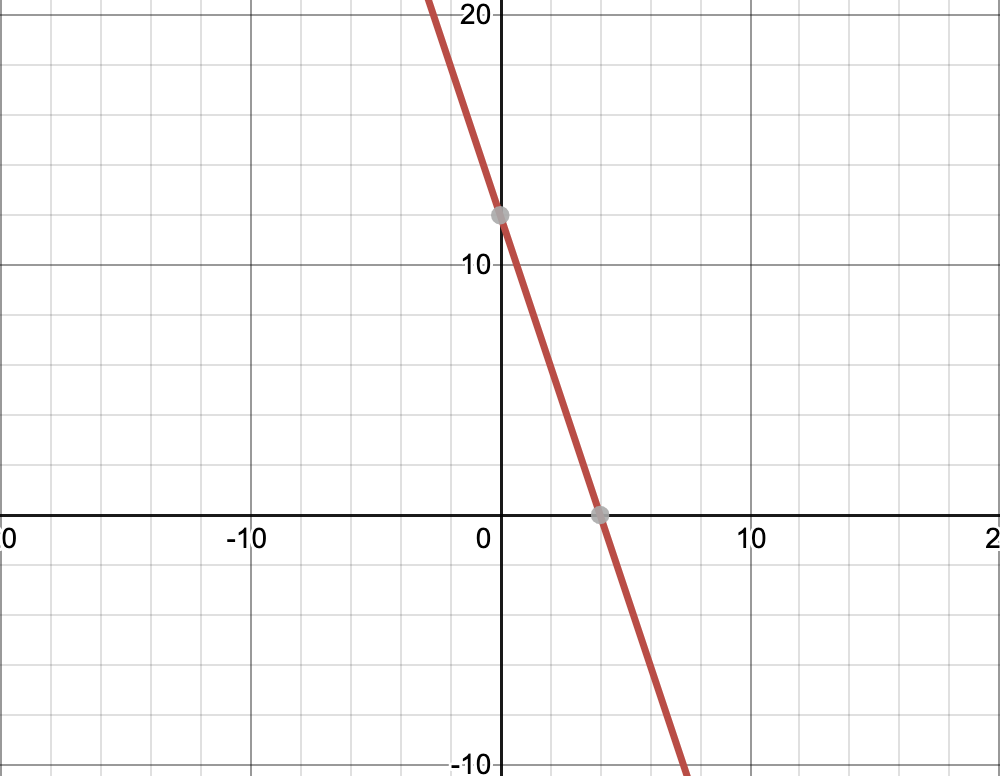 Pides un Uber. Tu conductor de Uber te cobra una tarifa base automática de 1.80 dólares, más 0.70 dólares por milla.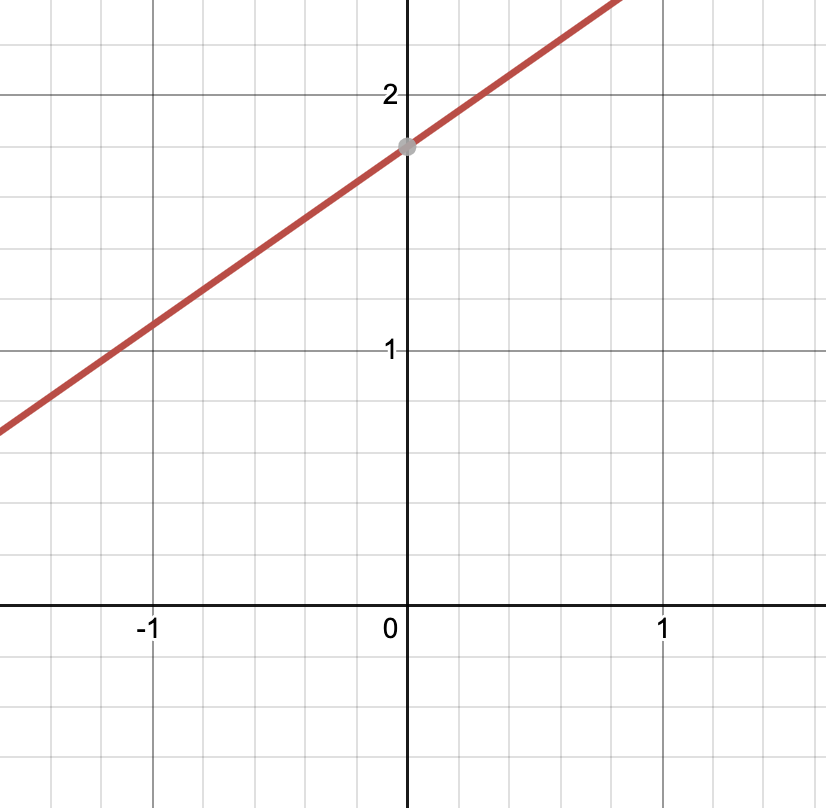 Tú y tus amigos deciden abrir un negocio de corte de césped para ganar dinero extra. Cobran una tarifa fija de 15 dólares y 9 dólares por cada hora que tarden en cortar el césped.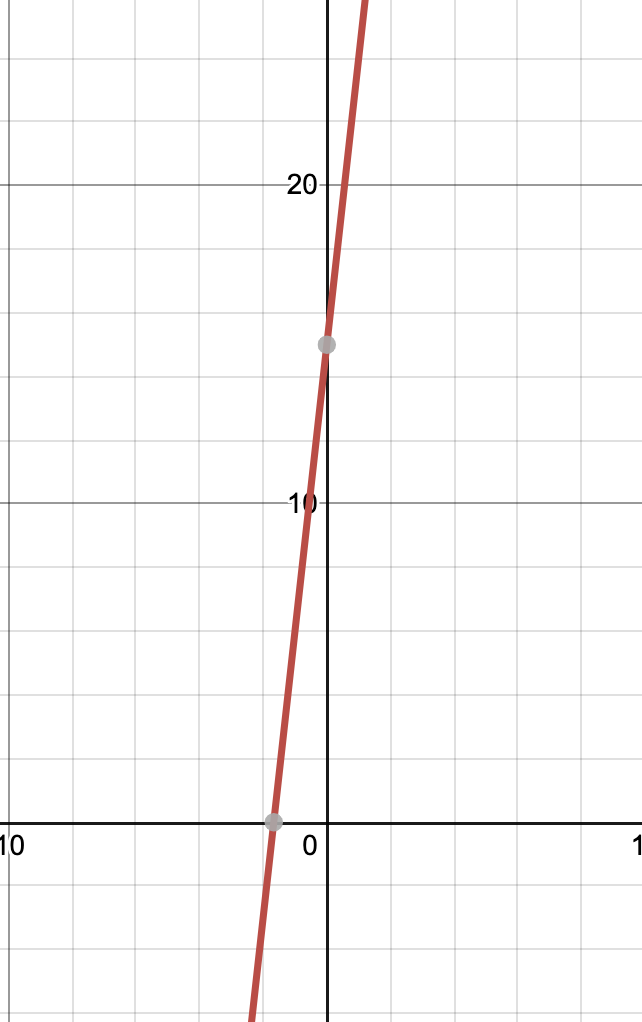 Pierdes un 5% de batería en tu teléfono por cada hora que lo usas.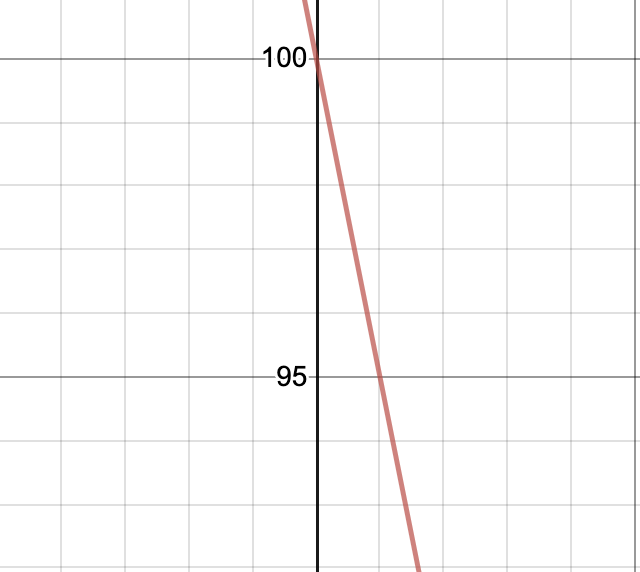 